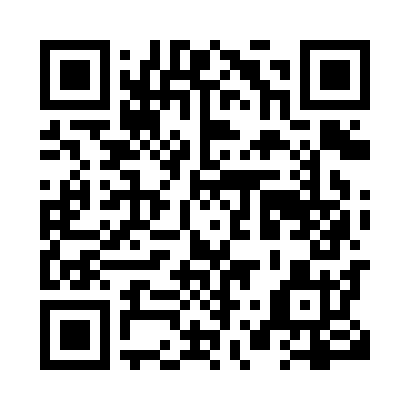 Prayer times for Spatsum, British Columbia, CanadaMon 1 Jul 2024 - Wed 31 Jul 2024High Latitude Method: Angle Based RulePrayer Calculation Method: Islamic Society of North AmericaAsar Calculation Method: HanafiPrayer times provided by https://www.salahtimes.comDateDayFajrSunriseDhuhrAsrMaghribIsha1Mon3:044:581:096:439:2011:152Tue3:044:591:096:439:2011:153Wed3:044:591:106:439:1911:144Thu3:055:001:106:439:1911:145Fri3:055:011:106:439:1911:146Sat3:065:021:106:429:1811:147Sun3:065:031:106:429:1711:148Mon3:075:041:106:429:1711:139Tue3:085:051:116:419:1611:1310Wed3:085:061:116:419:1511:1311Thu3:095:071:116:419:1411:1312Fri3:095:081:116:409:1411:1213Sat3:105:091:116:409:1311:1214Sun3:105:101:116:409:1211:1115Mon3:115:111:116:399:1111:1116Tue3:125:121:116:399:1011:1017Wed3:125:141:116:389:0911:1018Thu3:135:151:126:379:0811:0919Fri3:145:161:126:379:0711:0920Sat3:145:171:126:369:0511:0821Sun3:155:191:126:369:0411:0822Mon3:165:201:126:359:0311:0723Tue3:165:211:126:349:0211:0724Wed3:175:231:126:339:0011:0625Thu3:185:241:126:338:5911:0526Fri3:185:251:126:328:5811:0427Sat3:195:271:126:318:5611:0328Sun3:225:281:126:308:5511:0029Mon3:245:291:126:298:5310:5830Tue3:275:311:126:288:5210:5531Wed3:295:321:126:278:5010:52